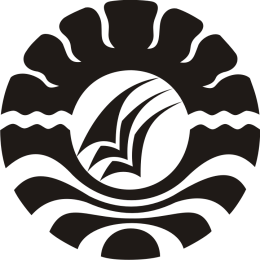 SKRIPSIPENINGKATAN KREATIVITAS ANAK USIA DINI MELALUI KEGIATAN FINGER PAINTING (MELUKIS DENGAN JARI) DI    KELOMPOK BERMAIN JAYA PURNAMA KELAS MAWAR                             KABUPATEN BULUKUMBAASMAYANI SAFITRIJURUSAN PENDIDIKAN LUAR SEKOLAHFAKULTAS ILMU PENDIDIKAN UNIVERSITAS NEGERI MAKASSAR2014